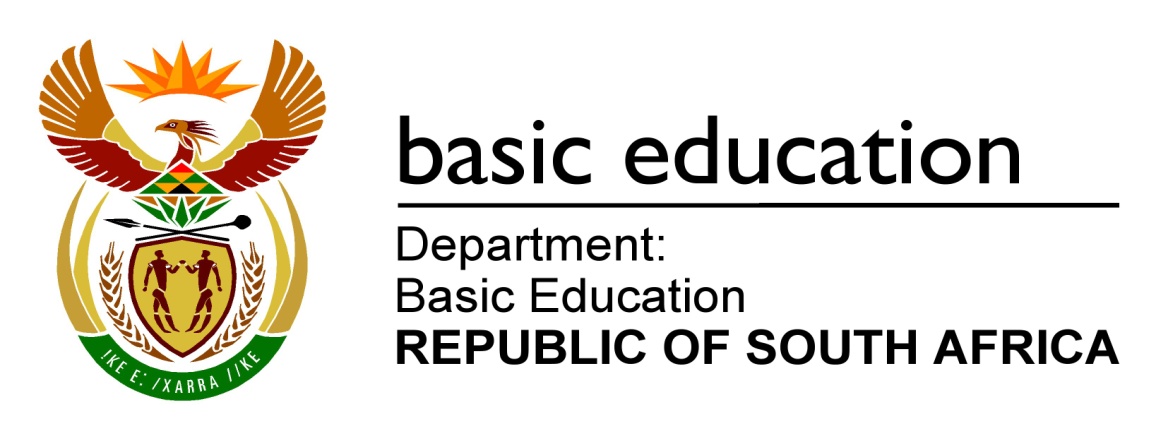 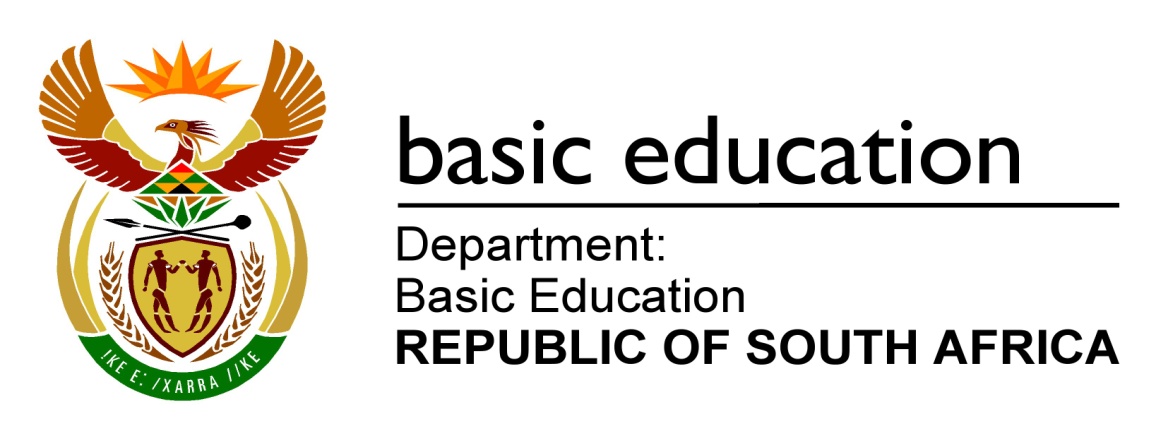 MARKS:  30These marking guidelines consist of 17 pages.Answer: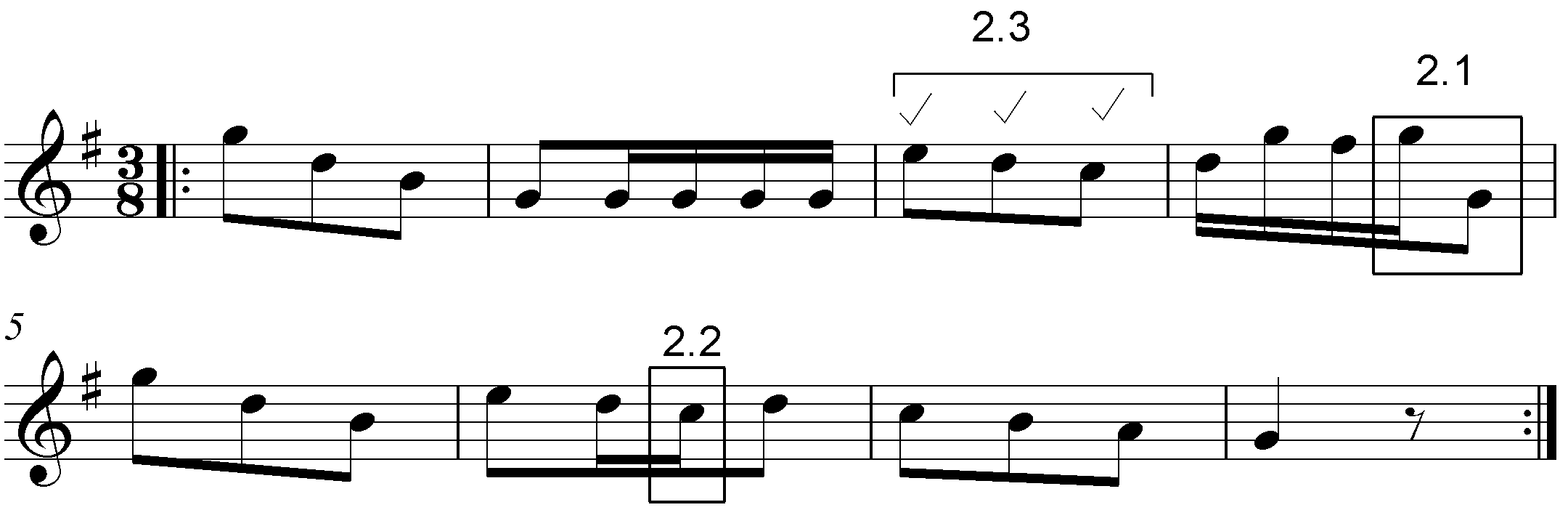 Answer QUESTION 4 (WAM) OR QUESTION 5 (JAZZ) OR QUESTION 6 (IAM).ORORRead and study the questions for ONE minute.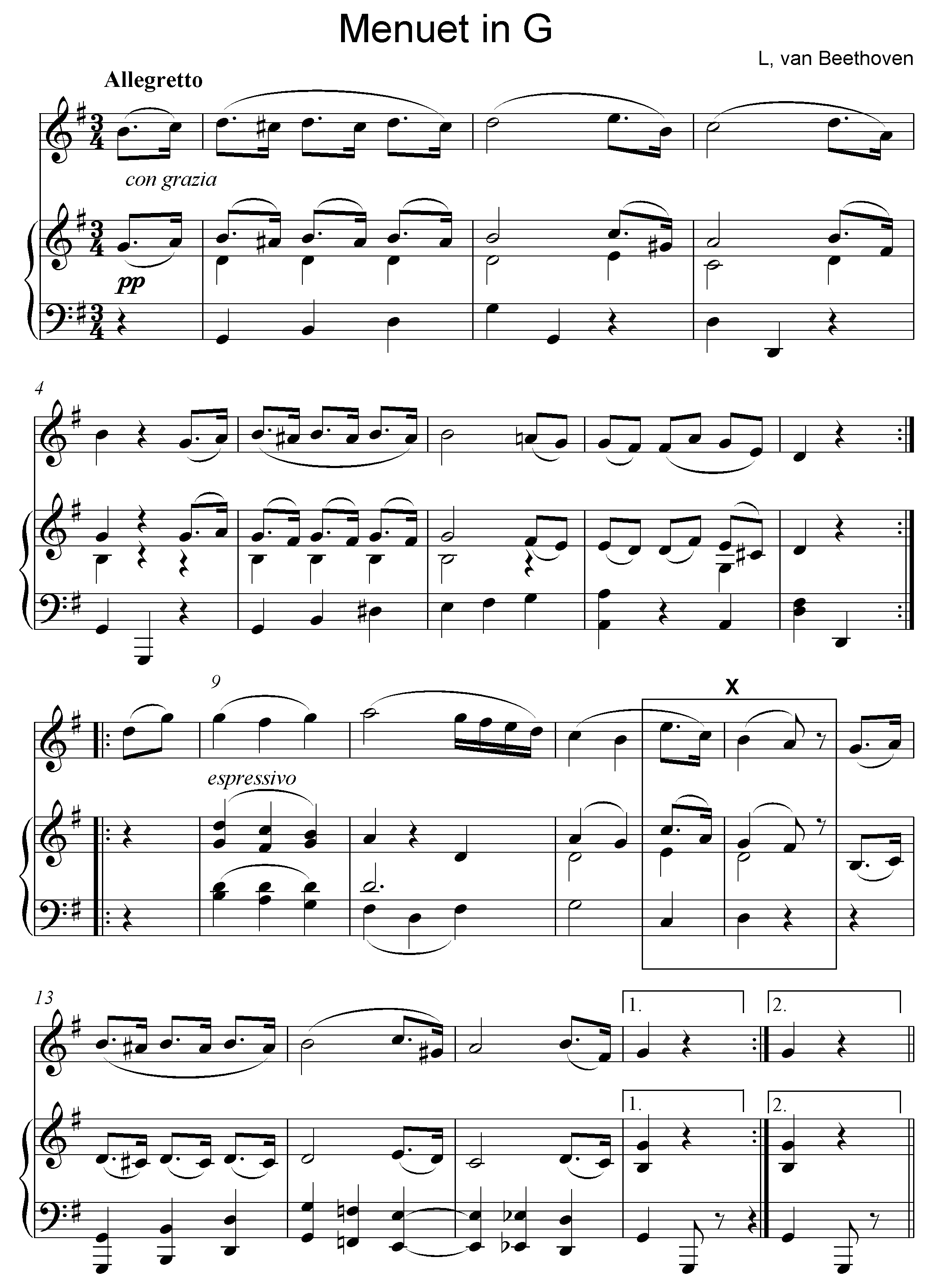 INSTRUCTIONS AND INFORMATION1.2.3.4.5.6.7.8.9.10.This question paper consists of THREE sections:SECTION A:  Aural	(10)SECTION B:  Recognition	(12)SECTION C:  Form	(8)QUESTION 1, QUESTION 2, QUESTION 3 and QUESTION 7 are COMPULSORY.Answer QUESTION 4 (Western Art Music (WAM)) OR QUESTION 5 (JAZZ) OR QUESTION 6 (Indigenous African Music (IAM)).Write all your answers on this question paper. Use a pencil for music notation and blue or black ink for the other answers.This examination will be done while candidates are listening to a CD.The music teacher of the centre must conduct the examination in the presence of the invigilator.The last page of this question paper is manuscript paper intended for rough work. The candidate MUST NOT remove this page.Candidates may NOT have access to any musical instrument for the duration of this examination.Candidates must take note of the mark allocation of each question in order to provide enough information in their answer.Write neatly and legibly.INSTRUCTIONS TO THE PERSON OPERATING THE SOUND EQUIPMENTINSTRUCTIONS TO THE PERSON OPERATING THE SOUND EQUIPMENT1.2.3.4.5.6.7.The instructions for the music teacher appear in frames.Each music extract (track) must be played the number of times specified in the question paper.  Allow adequate time between tracks to give candidates time to think and write their answers before playing the next track.The number of the track must be announced clearly each time before it is played.If a school offers more than one stream (Western Art Music (WAM)), jazz, Indigenous African Music (IAM)), the following guidelines must be followed:Each stream must do the examination in a separate venue.Each venue must be equipped with suitable sound equipment.Each venue must have its own CD with music extracts. An invigilator must be present in each venue.The tracks have to be played as follows:WAM candidates:	Tracks 1–24 and Track 37–39JAZZ candidates: 	Tracks 1–12, Tracks 25–30 and Track 37–39IAM candidates:  	Tracks 1–12 and Tracks 31–39A battery-powered CD player must be available in case of a power failure.SUMMARY OF MARKSNote to marker: Candidates must be credited for any correct answers not given in the memorandum.SECTION A:  AURALQUESTION 11.1Listen to the melodic and rhythmic phrase. Notate the rhythm of the missing notes in bars 2–3 below.Answer:                                                                                                                     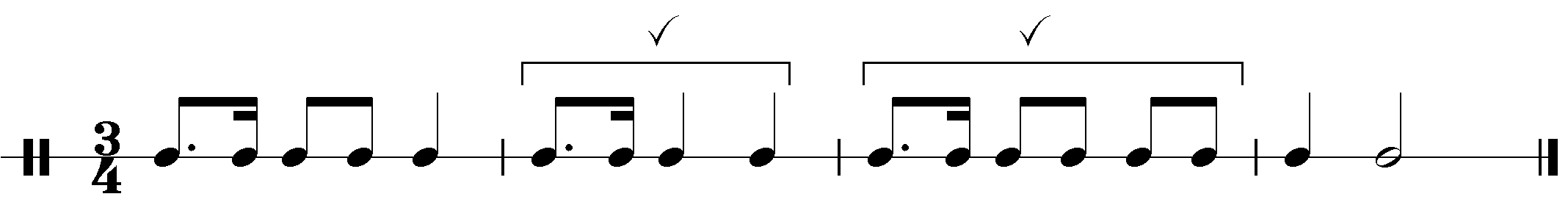 (2)1.2Listen to the extract from the Chorale Ein' feste Burg by JS Bach. Which ONE of the melodies (a), (b) or (c) corresponds with the music that you hear? Make a cross (X) in the appropriate block.(a)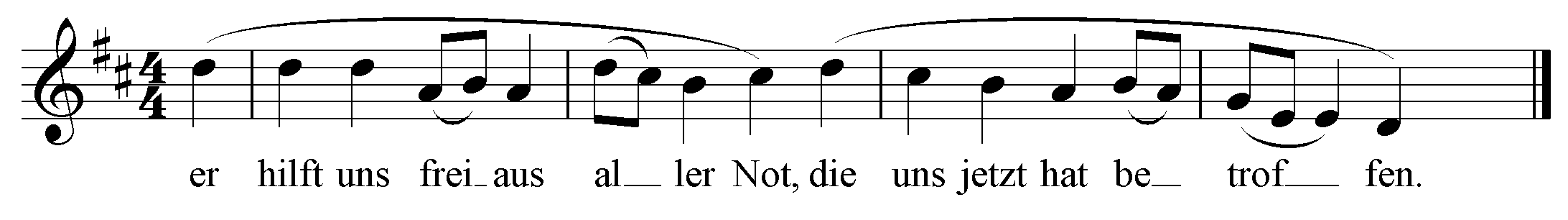 (b)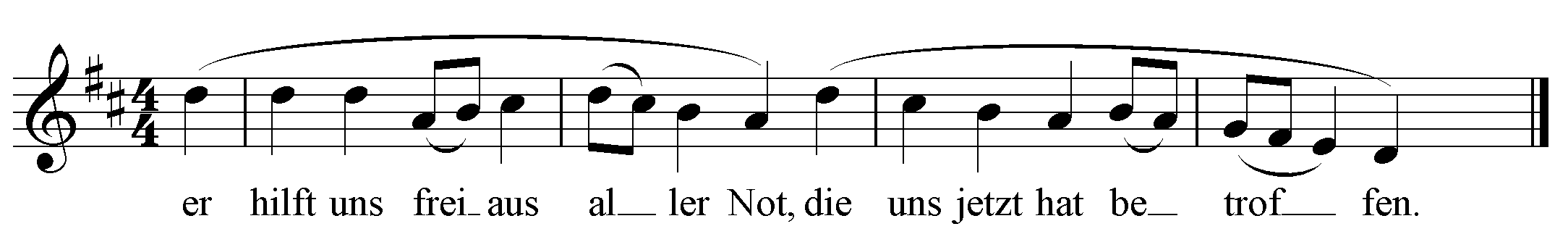 (c)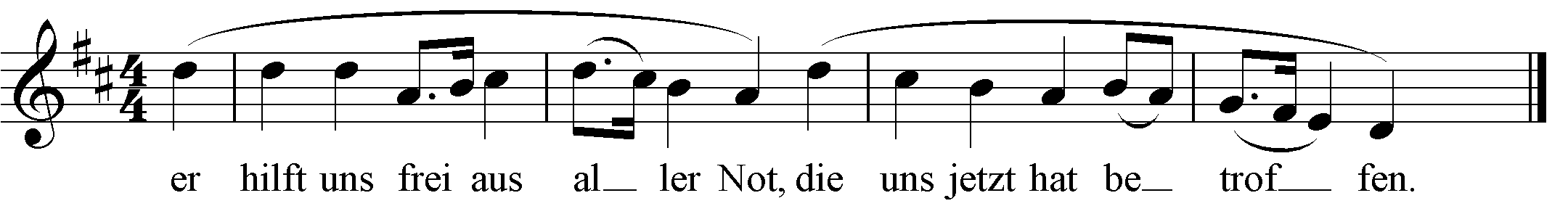 (1)Play Track 3 ONCE. 1.3With which of the textures below do you associate this extract? Make a cross (X) in TWO appropriate blocks.(2)(2)[5]QUESTION 2Listen to the extract from Minuetto Scherzando by A Scarlatti and answer the questions that follow.2.1Listen to bars 1–4. Name the interval formed between G and the missing note at 2.1, for example  major 3rd.(1)2.2Listen to bars 5–8. Name the non-chordal note formed at 2.2, for example passing note.(1)2.3The notation of bar 3 has been omitted on the score at 2.3. Fill in the missing pitches and note values that correspond with the music that you hear.(3)[5]TOTAL SECTION A:10SECTION B:  RECOGNITION OF MUSIC CONCEPTSQUESTION 3:  GENERAL LISTENING (COMPULSORY)Study the items in COLUMN A in QUESTIONS 3.1–3.3 for two minutes.Note to marker: If a candidate selected more than two items at a question, only the first two items must be marked.3.1Indicate TWO items in COLUMN A that relate to the music that you hear. 
Make a cross (X) in TWO appropriate blocks.Answer:(2)Play Track 9 TWICE.3.2Indicate TWO items in COLUMN A that relate to the music that you hear. 
Make a cross (X) in TWO appropriate blocks.Answer:(2)3.3Indicate TWO items in COLUMN A that relate to the music that you hear. 
Make a cross (X) in TWO appropriate blocks.Answer:(2)3.4Listen to the following TWO extracts and answer the questions that follow.Play Tracks 11 ONCE.3.4.1With which ONE of the following do you associate this extract?Make a cross (X) in the appropriate block.(1)Play Tracks 12 ONCE.3.4.2With which ONE of the following do you associate this extract?Make a cross (X) in the appropriate block.(1)(8 ÷ 2)[4]QUESTION 4:  WAM4.1Listen to the extracts from The Magic Flute by Mozart and answer the questions that follow.4.1.1Identify the most suitable term to describe the character of the extracts. Choose from the list below. Make a cross (X) in the appropriate block.Answer:(3)4.1.2Name the character that sings in this extract.(1)4.1.3Name the voice type of this character.(1)4.2Listen to the extracts and answer the questions that follow.4.2.1Identify the genre/work type of this extract, for example Concerto.(1)4.2.2Identify the composer of this extract.(1)4.2.3What is the tonality of this extract?(1)4.2.4Identify the statement in COLUMN A that relates to the music that you hear. Make a cross (X) in the appropriate block. Answer: (1)4.2.5Identify the woodwind instrument in each extract. Write the answer in the table below.Answer:(3)4.3Listen to the extracts and answer the questions that follow.4.3.1Name TWO compositional techniques used in this extract?(2)4.3.2Compare the melodies in the following two extracts and state one similarity and one difference.Answer:(2)(16 ÷ 2)[8]TOTAL SECTION B:   12QUESTION 5:  JAZZ5.1Listen to the extract and answer the questions that follow.5.1.1Identify the South African jazz style that you hear in this extract. (1)5.1.2Give TWO reasons, related to the music, to motivate your answer to QUESTION 5.1.1.
(2)5.2.3Name ONE artist/band that you associate with this extract.(1)5.2Listen to the extracts and answer the questions that follow.5.2.1Identify the South African jazz style that you hear in this extract. (1)5.2.2Name an artist that you associate with your answer to                 QUESTION 5.2.1.(1)5.2.3Name the compositional technique used in the piano part.(1)5.2.4Name ONE idiophone that you hear in this extract.(1)5.2.5Describe the use of rhythm that you hear in the piano part.(2)5.3Listen to the extract and answer the questions that follow.5.3.1Name an artist that you associate with this extract. (1)5.3.2Describe the music style you hear in this extract by referring to THREE musical features.(3)5.45.4Listen to the following TWO extracts and identify TWO differences with regards to the beat and instruments that drive the rhythm.Listen to the following TWO extracts and identify TWO differences with regards to the beat and instruments that drive the rhythm.Listen to the following TWO extracts and identify TWO differences with regards to the beat and instruments that drive the rhythm.Answer:Answer:Answer:Answer:(4)(4)(16 ÷ 2)(16 ÷ 2)[8]TOTAL SECTION B:TOTAL SECTION B:12QUESTION 6:  IAM 6.1Listen to the extracts and answer the questions that follow.6.1.1Identify the South African style of music heard in this extract.(1)6.1.2Give THREE reasons, related to the music, to motivate your answer to QUESTION 6.1.1.(3)6.1.3Give TWO features that make this extract different from the original style mentioned in QUESTION 6.1.1.(2)6.1.4Name an artist associated with this extract.(1)6.2Listen to the extract and answer the questions that follow.6.2.1Describe the use of rhythm between the clapping and the drums.(2)6.2.2Identify the idiophone that you hear.(1)6.3Identify TWO differences in the extracts that you hear with regard to the relevant style and the use of drums.Answer:(4)(4)6.4Listen to the extract and answer the questions that follow.6.4.1Identify the South African music style that you hear in this extract.(1)6.4.2Name an artist/band that you associate with this extract.(1)(16 ÷ 2)    [8]TOTAL SECTION B:    12SECTION C:  FORMQUESTION 7 Listen to the extract from Minuet in G by Beethoven while you study the score.Listen to the extract from Minuet in G by Beethoven while you study the score.7.1Name the main key of this work.(1)7.2What is the form of this piece?(1)7.3Motivate your answer to QUESTION 7.2 by giving a schematic layout of the form of this piece. Use the table below.Answer:Rounded BinaryBinary(2)7.4To which key does the piece modulate in bars 7–8? (1)7.5What is the function of the A# note in bar 5?(1)7.6Name the cadence formed at X.(1)7.7Give the meaning of allegretto.(1)[8]TOTAL SECTION C:8GRAND TOTAL:30